A VERDADE SOBRE A SALVAÇÃO ETERNA DA ALMA E DO ESPÍRITO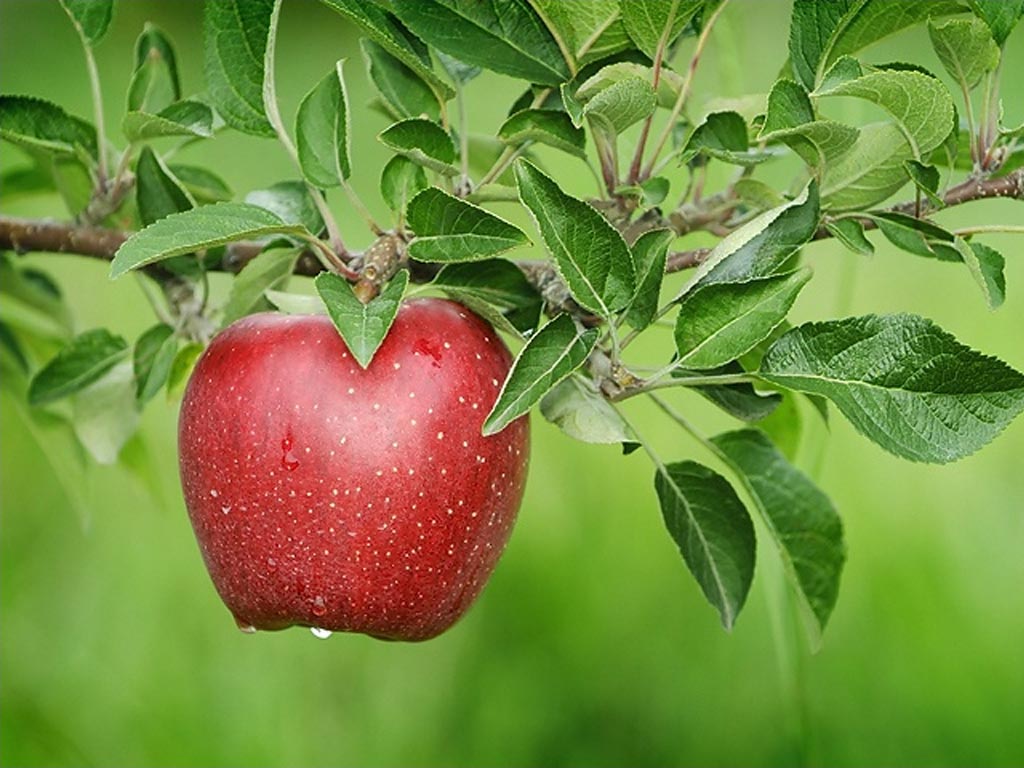 PARA QUE A PESSOA RECEBA A LIBERDADE ETERNA DE DEUS A SALVAÇÃO ETERNA DA ALMA E DO ESPÍRITO A ETERNIDADE ELA PRECISA BUSCAR A DEUS INCESSANTEMENTE SE ESPIRITUALIZAR AO MÁXIMO A PONTO DE TER CONSCIÊNCIA DA VERDADE SOBRE TODAS AS COISAS E FAZER A VONTADE DE DEUS ETERNAMENTESE A PESSOA ALMEJAR FAZER ISSO ETERNAMENTE VAI CHEGAR UM PONTO DA CAMINHADA QUE DEUS VAI RECONHECER A SINCERIDADE E O VALOR DESSA PESSOA E VAI ETERNIZAR A PESSOA DANDO A ELA A SALVAÇÃO ETERNA DA ALMA E DO ESPÍRITO A ETERNIDADE E ASSIM ESSA PESSOA SE TORNARÁ UM DEUS FINALITOR POIS ESSE É O OBJETIVO PRINCIPAL E META MAIOR DE TODOS OS SERES DO UNIVERSOO ALCANÇAR DE DEUS PAI UNIVERSALA BUSCA DA ETERNIDADEA SALVAÇÃO ETERNA DA ALMA E DO ESPÍRITODETALHE MUITO IMPORTANTEDURANTE A JORNADA DE VIDA DA PESSOA EM BUSCA DA ETERNIDADE ELA NÃO PODE SE PERDER NO MEIO DO CAMINHO OU SEJA ELA NÃO PODE SE TORNAR MÁ PARA SEMPRE POR NÃO TER FEITO A VONTADE DE DEUS INSISTENTEMENTE E TER SE ESGOTADO TODAS AS SUAS CHANCES DE VITÓRIASE ISSO ACONTECER ELA PERDE NO JOGO DA VIDA O LILA SENDO REPROVADA POR DEUS O UNIVERSO E NÃO CONSEGUIRÁ MAIS SE ETERNIZAR EM DEUS PORQUE É COMO SE DEUS NÃO LHE ACEITASSE MAIS PELAS SUAS PRÓPRIAS LEIS UNIVERSAIS E DECRETOS ETERNOSMAS ENQUANTO A PESSOA PERMANECER BOA FAZENDO A VONTADE DE DEUS ATÉ O FINAL ELA TEM A CHANCE DE SE ETERNIZAR E VIVER PARA TODO O SEMPRE SALVANDO ETERNAMENTE ASSIM A SUA ALMA E O SEU ESPÍRITOLEMBRANDO SEMPRE QUE DEUS O UNIVERSO É O ÚNICO JUIZ DISSO TUDO POIS É DEUS QUE SABE QUEM É BOM OU JÁ SE ETERNIZOU E VENCEU NA VIDA E QUEM É MAL OU JÁ PERDEU NA VIDAPOIS REPITOOS TRÊS FATORES QUE DEFINEM ISSO SÃO:BUSCAR A DEUS INCESSANTEMENTESE ESPIRITUALIZAR AO MÁXIMO A PONTO DE TER CONSCIÊNCIA DA VERDADE SOBRE TODAS AS COISASE O PRINCIPAL QUE É FAZER A VONTADE DE DEUS ETERNAMENTEFAZENDO ESSES TRÊS NÃO HÁ PERIGO NENHUM NA VIDA DA PESSOA DE ELA SE PERDER E FRACASSAR NO JOGO DIVINO DA VIDA O LILAPOIS ESSE É O LILAO JOGO DIVINO DE DEUS DA VIDA E DO UNIVERSOEU SOU VENCEU E PREVALECEU ETERNAMENTEAGORA EU SOU VIVE PARA TODO O SEMPREASSIM EU SOUO EU SOUEU SOU O EU SOUUM DEUS FINALITOREU SOU O EU SOU DEUS PAI UNIVERSAL DEUS FILHO ETERNO E DEUS ESPÍRITO INFINITO ATMANANDA ANANDATMAN PARAMANANDA PARAMATMAN ANANTATMAN TODO PODEROSO INFINITAMENTE PERFEITO ONIPOTENTE ONIPRESENTE E ONISCIENTE CUJO O PODER DE VONTADE É SUCESSO INSTANTÂNEO QUE DECIDIU AGIR E VENCER COM FÉ AMOR E CORAGEM NA HORA H DE HERÓI DO DHARMAPORTANTO OREMOS OREMOS MUITO OREMOS SEMPREORAR SEM CESSAR REALIZANDO A VONTADE DO EU SOU ETERNAMENTE PARA SEMPRE E POR TODA A ETERNIDADE AMÉM HALLELUJAHEU SOU O EU SOU => EU SOU EU SOU EU SOU